Domestic Violence Advocacy Resources Template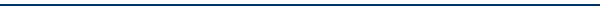 If you are not already connected to a free, community-based domestic violence advocate, we encourage you to contact your local domestic violence program. Domestic violence hotlines (see options in the box on page 3) can connect you to programs in your area. Some have a primarily geographic focus while others have a primarily cultural focus. You do not have to reside in a shelter to get domestic violence advocacy assistance. Edit this paragraph if circumstances are different in your area.Community-based domestic violence programs typically offer a range of free, confidential services including safety planning, legal advocacy, and emotional support. An advocate may be able to connect you with free legal advice or even free legal representation. An advocate can help you explore the risks and benefits of filing for dissolution and/or a parenting plan, and can help you maximize your safety during the process. Talking with a domestic violence advocate can be a great first step.Due to the volume of calls some domestic violence programs receive, you may reach voicemail. If so, be sure to say your phone number slowly and clearly and to let them know if/when it is safe to call you back or to leave you a message. You may have to call more than once in order to reach someone. Do not give up. They do want to help.There are different types of a domestic violence advocates. The table on the next page explains how they differ. This handout focuses on community-based advocacy resources.You can access services from more than one type of advocate, if you wish. Indicates a 24-hour hotline Indicates an emergency shelter provider Indicates a 24-hour hotline Indicates an emergency shelter providerInclusion in this handout is not an endorsement. We encourage you to evaluate if the services and the provider are the right fit for you and to verify that the information listed is still accurate. The content of this handout is current as of the time of publication, but may have since changed.This project is supported by Grant No. 2014-FW-AX-K010 awarded by the Office on Violence Against Women, U.S. Department of Justice. The opinions, findings, conclusions, and recommendations expressed in this publication are those of the authors and do not necessarily reflect the views of the Department of Justice, Office on Violence Against Women. Types of Domestic Violence Advocacy ServicesTypes of Domestic Violence Advocacy ServicesTypeDescriptionCommunity- Based AdvocacyCommunity-Based Advocates work for nonprofit organizations and provide free, confidential services. Community-Based Advocates can help you navigate the legal system, explore your options, connect you to resources, and plan for your safety. They may also be able to accompany you to court. Community-Based Advocates provide services to people who have experienced domestic violence, regardless of what their status is in a legal case (i.e. victim or defendant, petitioner or respondent).Systems- Based AdvocacySystem-Based Advocates are advocates who work for the courts, law enforcement, or prosecutors. They can provide helpful information and advocacy with legal system matters. They are employed by the government to provide free services to people while they are involved with a particular legal matter. For example, a prosecutor-based advocate would provide advocacy to a victim of a crime while the criminal case is active. The scope of services they provide is more limited than a community-based advocate and they are not able to provide the confidentiality protections of a community-based advocate. For example, a systems-based advocate may need to share information with prosecution or law enforcement. Domestic Violence Hotlines IncludeDomestic Violence Hotlines IncludeDomestic Violence Hotlines IncludeHotlineContact InfoAdditional InfoInsert your state State Domestic Violence HotlineInsert phone numbersInsert info such as hours available Interpreters availableNational Domestic Violence Hotline1.800.799.7233 1.800.787.3224 (TTY)Available 24 hours dailyBilingual advocates & interpreters availableNational Domestic Violence Hotline Videophone:  1.855.812.1001AIM:  DeafHotlineDeafhelp@thehotline.org Answered M-F 9am-5pm PSTby people who are DeafInsert additional hotlines, if anyInsert contact info including accessible info such as TTY or videophone options; include symbol for 24-hour hotline if applicable Insert details such as hours available and interpreters providedCommunity-Based Domestic Violence Advocacy Services - Insert your countyCommunity-Based Domestic Violence Advocacy Services - Insert your countyCommunity-Based Domestic Violence Advocacy Services - Insert your countyOrganizationContact InfoService FocusInsert program name; include emergency shelter symbol if applicable Insert contact info including website and accessible info such as TTY or videophone options; include symbol for 24-hour hotline if applicable Indicate cultural or geographic service focus